Electronic Devices Policy 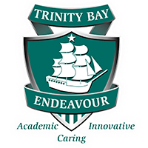 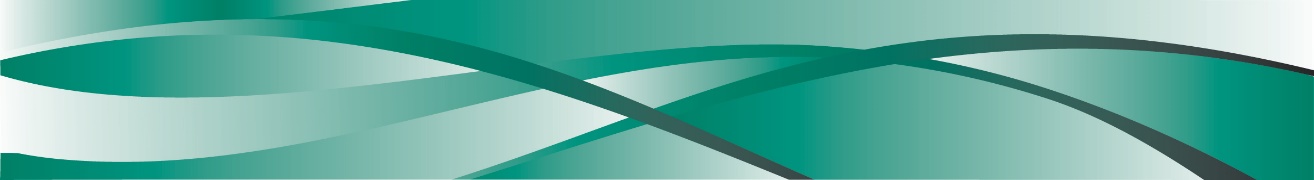 This includes:mobile phoneswearable devices such as earphones / budsany device that functions as a mobile transmitter eg smartwatch synced with phoneMobile phones, wearable electronic devices such as earphones and any device that functions as a mobile transmitter, will be banned for students at all Queensland state schools during school hours from Term 1, 2024. Electronic devices will need to be ‘away for the day’. Students will still be able to bring phones to school so that they can contact their parents or carers immediately before or after school hours, however these will need to be stored securely in the student’s possession. Mobile phones and electronic devices are to be away from the first bell of the school day, 8:35am, until the final bell at 3pm. General ExemptionsMobile phones and electronic devices may be used:on school grounds before 8:35 am and after 3 pmto make purchases at the Tuckshop, Uniform shop or to make payments at the officein class for learning purposes under the direct instruction / supervision of the teacher. Requested exemptions are made by parents / carers using the ‘Request for exemption’ form, available from the Student Services Office. Exemptions include the following grounds:Medical TranslationStudents with a disability Student is a parent / primary carerRelevant evidence eg medical certificate, will need to be provided and each request will be considered individually. Approval of request is not automatic. Parents / carers will be advised of the outcome of their request in writing.Electronic Devices Policy in practiceWhere a device / devices is / are visually and or audibly detected, then:Student is referred to Student Services to hand the device / s inStudent attends Student Services and hands in device / devicesDevice / s is / are logged, labelled and securely stored for collection after 3pm and before 4pmThe student is issued with a receipt which will need to be produced to collect the item / s.Students are not permitted to leave class prior to 3pm to collect their device /s.Management of device related transgressions will be in accordance with the Trinity Bay State High School  Student Code of Conduct. School based consequences potentially including suspension from school, may apply.